WHRI Website: 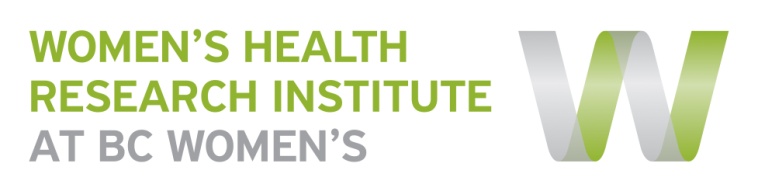 Research Project TemplatePlease complete one form per research project/program you would like displayed on the WHRI website. This page will provide you with a space to help recruit participants, disseminate findings and showcase other knowledge translation activities resulting from the study. The content you provide in this form will be connected to the research team’s bios provided by the membership information. If any of these fields do not apply to this project, please leave them blank.If there are supporting documents you would like embedded on the project page (i.e. consent forms) or if you have any questions regarding this form, please contact Nicole Prestley at Nicole.Prestley@cw.bc.ca or by phone 604-875-2424 ext 4956.Title: (same as consent form)Advanced in Screening and Prevention in Reproductive Cancers (ASPIRE)Principal Investigator:Gina OgilviePrimary Contact:(name, title, phone, email)Heather PedersenResearch Coordinator604-707-2424 x5473Heather.pedersen@cw.bc.caAbout the Study:(100 words or less plain language summary)ASPIRE is a women’s health initiative using innovative models and technologies to improve access to reproductive health in low income settings. Since 2007, ASPIRE has conducted various community-based cervical cancer screening initiatives in Kampala, Uganda using self collection-based HPV testing. The project takes an integrated health services approach to address cervical cancer along other reproductive health issues including sexually transmitted infections and HIV.Why is this research important?Cervical cancer, despite being almost entirely preventable, remains a leading cause of death among women in low and middle income countries largely due to the absence of screening programs in these regions. Cost-effective and acceptable tools are needed to improve access in low income settings. By integrating cervical cancer and reproductive health screening with routine HIV services, the health of vulnerable women can be protected while most effectively utilizing resources.Study Status:(e.g. recruiting, data analysis, manuscript development, complete)Randomized controlled trial comparing HPV self collection vs VIA in Kampala: completeIntegration of cervical cancer screening with HIV services: under developmentReproductive health & pregnancy outcomes in adolescents: under developmentWho can participate:(short description, attach consent form)Study Results/Publication:Moses E, Pedersen HN, Mitchell SM, Sekikubo M, Mwesigwa D, Singer J, Biryabarema C, Byamugisha JK, Money DM, Ogilvie GS. Uptake of community-based, self-collected HPV testing vs. visual inspection with acetic acid for cervical cancer screening in Kampala, Uganda: Preliminary results of a randomized controlled trial. Trop Med Int Health. 2015; 20(10):1355-67.Teng FF, Mitchell SM, Sekikubo M, Biryabarema C, Byamugisha JK, Steinberg M, Money DM, Ogilvie GS. Understanding the role of embarrassment in gynaecological screening: a qualitative study from the ASPIRE cervical cancer screening project in Uganda. BMJ Open 2014;4:4 e004783.Mitchell SM, Sekikubo M, Biryabarema C, Byamugisha JJ, Steinberg M, Jeronimo J, Money DM, Christilaw J, Ogilvie GS. Factors associated with high-risk HPV positivity in a low-resource setting in sub-Saharan Africa. Am J Obstet Gynecol 2014 Jan;210(1):81.e1-7.Ogilvie G S, Mitchell S, Sekikubo M, Biryabarema C, Byamugisha J, Jeronimo J, Miller D, Steinberg M, Money D M. Results of a community-based cervical cancer screening pilot project using human papillomavirus self-sampling in Kampala, Uganda. Int J Gynaecol Obstet 2013; 122 (2): 118–123.Mitchell S, Ogilvie G, Steinberg M, Sekikubo M, Biryabarema C, Money D. Assessing women’s willingness to collect their own cervical samples for HPV testing as part of the ASPIRE cervical cancer screening project in Uganda. Int J Gynaecol Obstet 2011;114(2):111-115.Co-Investigators:Deborah Money, Jan Christilaw, Josaphat Byamugisha, Sheona Mitchell, Angela Kaida, Ashley Roberts, Curren Warf, Patricia SpittalFunded by:CIHR, CFRI, BCCDC Foundation, UBC, BC Women’s Foundation Partners:University of British Columbia, Makerere University, BCCDCOther Attachments:(e.g. Newsletters, videos)http://www.aspireafrica.ca/https://youtu.be/Iiy5mR7e9RM